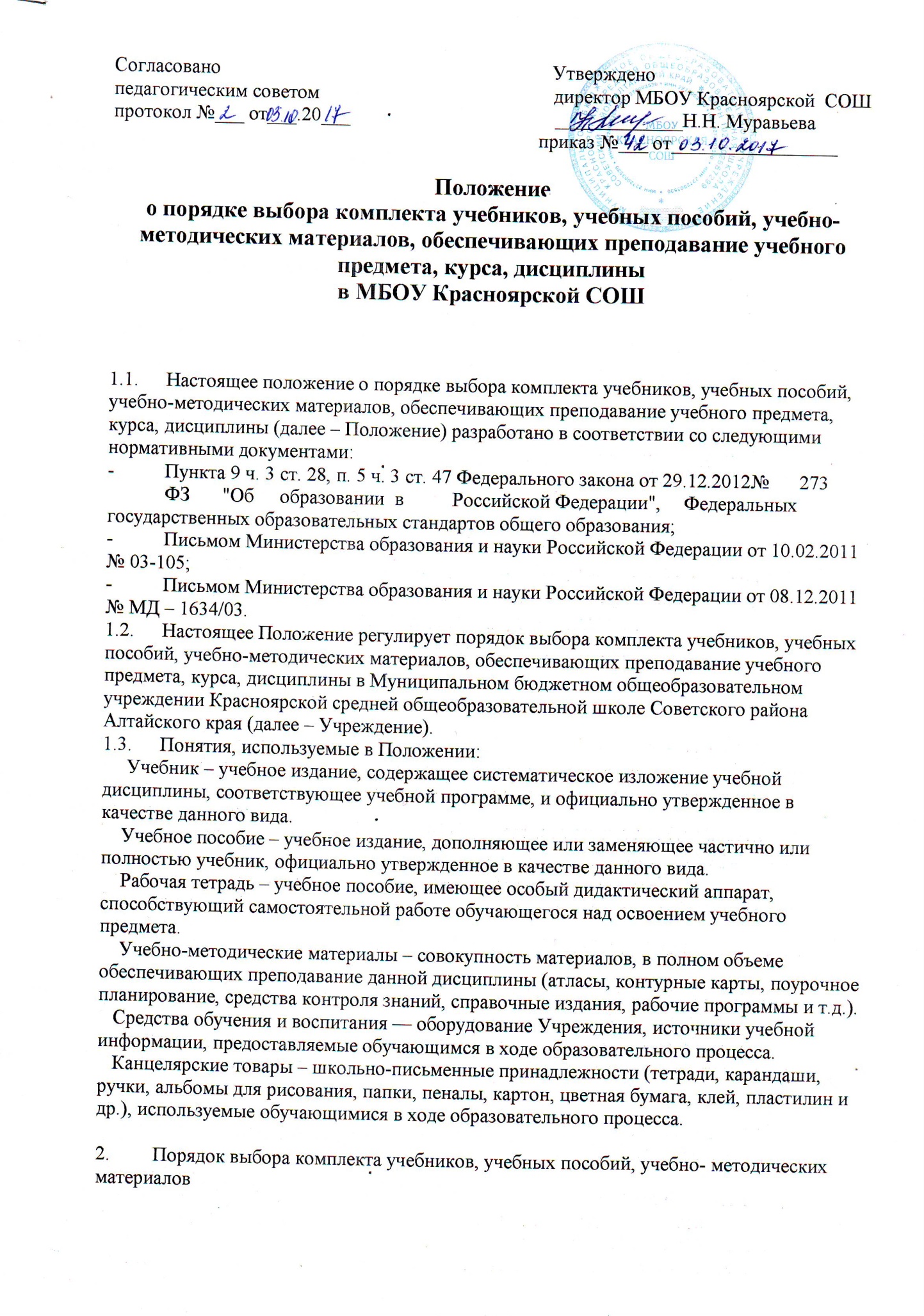 2.1.	Учреждение самостоятельно в выборе и определении комплекта учебников, учебных пособий, учебно-методических материалов, обеспечивающих преподавание учебного предмета, курса, дисциплины.2.2.	Комплектование фонда учебников и учебных пособий происходит только на основе Приказа Министерства Образования и науки РФ "Об утверждении федерального перечня учебников, рекомендуемых к использованию при реализации имеющих государственную аккредитацию образовательных программ начального общего, основного общего, среднего общего образования" в соответствии с образовательными программами Учреждения.2.3.	Фонд учебников, учебных пособий, учебно-методических материалов библиотеки формируется исходя из бюджетного и внебюджетного финансирования. В связи с недостаточностью средств на приобретение рабочих тетрадей на печатной основе, входящих в состав УМК,  учитель-предметник по своему усмотрению использует листы из рабочей тетради выборочно. 2.4.		Порядок выбора комплекта учебников, учебных пособий, учебно- методических материалов в Учреждении включает:-	проведение диагностики обеспеченности обучающихся учебниками, учебными пособиями, учебно-методическими материалами на новый учебный год работником библиотеки;-	ознакомление педагогического коллектива с Федеральным перечнем учебников, рекомендованных (допущенных) к использованию в Учреждении на новый учебный год заместителем директора;-	формирование педагогическими работниками перечня комплектов учебников, учебных пособий, учебно-методических материалов на новый учебный год;-	рассмотрение и согласование перечня учебников, учебных пособий, учебно-методических материалов на новый учебный год на заседаниях методических объединений;-	утверждение перечня учебников, учебных пособий, учебно- методических материалов на новый учебный год на заседании Педагогического совета;-	составление перспективного плана обеспеченности обучающихся учебниками, учебными пособиями, учебно-методическими материалами на новый учебный год работником библиотеки и согласование его с заместителем директора;-	оформление заказа учебников на основе перспективного плана обеспеченности обучающихся учебниками работником библиотеки, согласование его с заместителем директора;-	приём и техническая обработка поступивших учебников, учебных пособий, учебно-методических материалов работником библиотеки.2.5.	Классные руководители, учителя–предметники получают информацию об обеспеченности учебниками обучающихся на новый учебный год от работника библиотеки. 2.6.	Информирование родителей (законных представителей) о перечне учебников, учебных пособий, учебно-методических материалов, входящих в комплект для обучения в классе, осуществляется через классных  руководителей на родительских собраниях и путем размещения данной информации на информационных стендах для родителей, официальном сайте Учреждения.3.	Ответственность участников образовательного процесса.3.1.	Директор Учреждения несет ответственность за:-	за соответствие используемых в образовательном процессе учебников и учебных пособий федеральному перечню учебников, рекомендованных (допущенных) Министерством образования и науки Российской Федерации к использованию в образовательном процессе;-	обеспечение учебниками обучающихся.3.2.	Заместитель директора несет ответственность за:-	определение перечня учебников, учебных пособий, учебно- методических материалов в соответствии с утвержденными федеральными перечнями учебников, рекомендованных (допущенных) к использованию в образовательном процессе в имеющих государственную аккредитацию и реализующих образовательные программы общего образования;-	осуществление контроля использования педагогическими работниками в ходе образовательного процесса учебных пособий и материалов, учебников в соответствии с перечнем учебников, учебных пособий, учебно- методических материалов.3.3.	Работник библиотеки несет ответственность за:-	достоверность информации об обеспеченности учебниками и учебными пособиями обучающихся Учреждения на начало нового учебного года;-	достоверность и качественность оформления заказа на поставку учебников и учебных пособий в  соответствии  с  перечнем  учебников, учебных пособий, учебно-методических материалов на новый учебный год;-	осуществление контроля за сохранностью учебников и учебных пособий, выданных обучающимся.3.4.	Руководитель методического объединения	несет ответственность за:-	качество	проведения	процедуры	рассмотрения	и	согласованияперечня учебников, учебных пособий, учебно-методических материалов на соответствие учебно-методическому обеспечению из одной предметно- методической линии, требованиям федерального государственного образовательного стандарта; Федеральному перечню учебников, образовательным программам, реализуемым в Учреждении;-	достоверность информации для формирования перечня учебников, учебных пособий, учебно-методический материалов для обучающихся на новый учебный год.3.5.	Классный руководитель несет ответственность за:-	своевременную выдачу и сдачу учебников, учебных пособий своего класса в библиотеку в оответствии с графиком;-	состояние учебников обучающихся своего класса;-	за информирование родителей о перечне учебников, учебных пособий, учебно-методических материалов, входящих в комплект для обучения в классе.3.6.	Родители (законные представители) обучающихся:-	следят за сохранностью полученных учебников и учебных пособий;-	возвращают все учебники и учебные пособия в библиотеку в случае перехода обучающегося в течение или по окончании учебного года в другую образовательную организацию;-	возмещают утрату или порчу учебника библиотеке путем приобретения.3.7.	Обучающиеся несут ответственность за сохранность учебников и учебных пособий из фонда библиотеки.